RG◎TFO 	Realgymnasium und Technologische Fachoberschule Meran
 Meran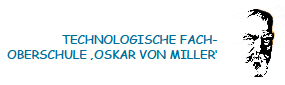 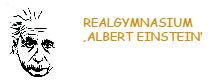 ANLEITUNG FÜR DIE ABFASSUNG DES PRAKTIKUMSBERICHTSVorbemerkungEin Praktikumsbericht soll über die Art und Weise sowie den Verlauf des Praktikums informieren. Er wird dem/der Tutor/in abgegeben.Sprache und Stil verlangen eine sachgemäße Darstellung in angemessener Sprache (keine Umgangssprache). So schreibe nicht: „Es war fad!“, sondern: „Insgesamt waren die Tätigkeiten wenig abwechslungsreich.“)Anstatt kompliziert und formelhaft zu schreiben (Nominalstil), sollte der Text verständlich und lebendig im Verbalstil formuliert werden. Einige Fachbegriffe sollten einfließen. Persönliche Wertungen oder die Wiedergabe von Gefühlen sind zu vermeiden.Als Zeitform wird das Präteritum gewählt. Erklärungen, Erläuterungen und Beschreibungen bzw. chronologische Abläufe stehen oft auch im Präsens.AufbauKopf (Titelblatt)Überschrift (Lehrgangsbezeichnung, Schuljahr) Name des/r Praktikanten/inKlasse mit Angabe der FachrichtungBetrieb / Organisation / InstitutionDatum und Dauer des PraktikumsDie Namen des Tutors / der Tutorin (Schule/Betrieb)Vor dem PraktikumKontaktaufnahme mit dem BetriebErwartungen an die Praktikumsstelle und das Praktikum (Durchführung)Beschreibung der Praktikumsstelle und zugewiesene AufgabenbereicheDer eigentliche Berichtchronologischer Ablauf des Praktikums (Tagebuchform) oder themenbezogene Darstellung der Tätigkeiten (erzählend/berichtend)Erfahrungen, Bemerkungen, KritikSpannend: Eine eigene Fotodokumentation (vorher beim Betrieb um Genehmigung nachfragen und den Verwendungszweck angeben!)Datum und UnterschriftAnlagenUnterlagen(z.B. ausgeführtes Projekt)Bestätigung über das geleistete PraktikumBewertungsbogen